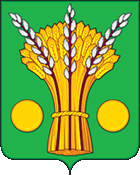 СОВЕТ НАРОДНЫХ ДЕПУТАТОВТАЛОВСКОГО СЕЛЬСКОГО ПОСЕЛЕНИЯКАНТЕМИРОВСКОГО МУНИЦИПАЛЬНОГО РАЙОНАВОРОНЕЖСКОЙ ОБЛАСТИ                                                           РЕШЕНИЕ№ 59                                                                                  от 27.12.2021 года                                                                             с.Талы                                                                               О принятии Таловским сельским поселением осуществления   части полномочий Кантемировского   муниципального районапо дорожной деятельности в отношении автомобильных дорог местного значения в границах населенных пунктов сельского поселения    Руководствуясь частью 4 статьи 15 Федерального закона от 06.10.2003 года    № 131-ФЗ «Об общих принципах организации местного самоуправления в Российской Федерации», в соответствии с Законом Воронежской области от 10.11.2014 года № 148-ОЗ «О закреплении отдельных вопросов местного значения за сельскими поселениями Воронежской области», решением Совета народных депутатов Кантемировского муниципального района от 15.11.2021 года № 71 «О передаче сельским поселениям осуществления части полномочий Кантемировского муниципального района Воронежской области по дорожной деятельности в отношении автомобильных дорог местного значения в границах населенных пунктов сельского поселения», решениями Совета народных депутатов Таловского сельского поселения Кантемировского муниципального района от 13.11.2015 года № 17 «Об утверждении Порядка заключения соглашения о передаче (принятии) осуществления части полномочий по решению вопросов местного значения и Методики расчета  межбюджетных трансфертов», от 02.12.2013 года № 110  «О дорожном фонде Таловского сельского поселения Кантемировского муниципального района Воронежской области», Совет народных депутатов Таловского сельского поселения Кантемировского муниципального района Воронежской областиРЕШИЛ:1. Принять осуществление части полномочий Кантемировского  муниципального района Воронежской области по дорожной деятельности в отношении автомобильных дорог   местного значения в границах населенных пунктов Таловского сельского  поселения.2. Администрации Таловского сельского поселения заключить с администрацией Кантемировского муниципального района соглашение о передаче осуществления части полномочий Кантемировского  муниципального района Воронежской области по дорожной деятельности в отношении автомобильных дорог местного значения в границах населенных пунктов сельского поселения на срок с 01 января 2022 года по 31 декабря 2022 года.3. Опубликовать настоящее решение в Вестнике муниципальных правовых актов Таловского сельского поселения.   4. Настоящее решение Совета народных депутатов Таловского сельского поселения Кантемировского муниципального района вступает в силу после опубликования и распространяет свое действие на правоотношения, возникшие с 01 января 2022 года.Глава Таловскогосельского поселения                                                         А.А.Ковалёв